ЧЕРКАСЬКА ОБЛАСНА РАДАГОЛОВАР О З П О Р Я Д Ж Е Н Н Я26.09.2023                                                                                       № 251-рПро нагородження Почесноюграмотою Черкаської обласної радиВідповідно до статті 55 Закону України „Про місцеве самоврядування
в Україні“, рішення обласної ради від 25.03.2016 № 4-32/VІІ „Про Почесну грамоту Черкаської обласної ради“» (зі змінами):1. Нагородити Почесною грамотою Черкаської обласної ради:за вагомий особистий внесок у розвиток освіти і науки області, високий професіоналізм, плідну педагогічну діяльність та з нагоди Дня працівників освіти:за вагомий особистий внесок у підготовку висококваліфікованих спеціалістів, багаторічну сумлінну працю, активну волонтерську діяльність та з нагоди Дня працівників освіти:за вагомий особистий внесок у справу навчання і виховання підростаючого покоління, сумлінну працю, високий професіоналізм та з нагоди Дня працівників освіти:2. Контроль за виконанням розпорядження покласти на керуючого справами виконавчого апарату обласної ради ГОРНУ Н. В. і відділ організаційного забезпечення ради та взаємодії з депутатами виконавчого апарату обласної ради.Голова									А. ПІДГОРНИЙГАЙДУКА Віктора Гавриловича–директора Черкаського гуманітарно-правового ліцею Черкаської міської ради Черкаської області;ГЕНЯ Сергія Володимировича–учителя фізичної культури Вікнинської гімназії Катеринопільської селищної ради;ДЕНДАРЕНКА Владислава Юрійовича–доцента кафедри вищої математики та інформаційних технологій факультету пожежної безпеки Черкаського інституту пожежної безпеки імені Героїв Чорнобиля Національного університету цивільного захисту України, полковника служби цивільного захисту;ЗАЄЦЬ  Світлану Іванівну–учителя географії та економіки Золотоніської загальноосвітньої школи І-ІІІ ступенів № 5 Золотоніської міської ради Черкаської області;ЄЖЕЛЯ Валерія Андрійовича–учителя фізичного виховання та трудового навчання Вотилівської філії комунального опорного закладу „Виноградський навчально-виховний комплекс „Дошкільний навчальний заклад – загальноосвітня школа І-ІІІ ступенів“ Виноградської сільської ради Черкаської області“;КИРЯЧЕНКО  Яну Сергіївну–заступника директора з навчальної роботи Державного навчального закладу „Золотоніський професійний ліцей“;КОНДРАТЕНКО Людмилу Григорівну–соціального педагога Комунального закладу „Золотоніська санаторна школа Черкаської обласної ради“;КРОТА  Сергія Юрійовича–учителя історії Степанківського ліцею – закладу загальної середньої освіти Степанківської сільської ради Черкаського району Черкаської області;НОВАК  Анну Валеріївну–директора Фахового коледжу Приватного закладу вищої освіти „Східноєвропейський університет імені Рауфа Аблязова“;ТАРАН Любов Борисівну–заступника директора з навчально-виховної роботи комунального закладу „Кам’янський ліцей № 1 Кам’янської міської ради Черкаської області“;ШКОВИРУ Людмилу Анатоліївну–завідувача агротехнологічного відділу Відокремленого структурного підрозділу „Тальянківський агротехнічний фаховий коледж Уманського національного університету садівництва“;ЗАСПУ Григорія Олександровича–доцента кафедри програмного забезпечення автоматизованих систем Черкаського державного технологічного університету, кандидата технічних наук;ХОМЕНКО Олену Михайлівну–завідувача кафедри екології Черкаського державного технологічного університету, доцента, кандидата хімічних наук;ВЕРБИЦЬКОГО Олександра Григоровича–вчителя фізичної культури Великобурімської загальноосвітньої школи І-ІІІ ступенів Чорнобаївської селищної ради Черкаської області;ЗАМОГИЛЬНУ Зінаїду Оксентіївну–вчителя хімії комунального закладу „Ребедайлівський ліцей Михайлівської сільської ради Черкаського району Черкаської області“;ЗАПОТОЦЬКОГО Олексія Станіславовича–вчителя – пенсіонера;КАЛИНУ Андрія Івановича–вчителя – пенсіонера;КИНАЛЬ Інну Олегівну–вчителя історії опорного закладу „Лисянський ліцей № 1“ Лисянської селищної ради Звенигородського району Черкаської області;КОРЕЦЬКУ Оксану Михайлівну–вчителя – пенсіонера;РУДЕНКА Петра Сергійовича–вчителя – пенсіонера;ОСТАПЕНКО Альону Вікторівну–вчителя інформатики опорного закладу „Лисянський ліцей № 1“ Лисянської селищної ради Звенигородського району Черкаської області;ТАРАНЕНКО Ірину Вікторівну–вчителя географії та трудового навчання Чорнобаївського ліцею Чорнобаївської селищної ради Черкаської області;УСТИМЕНКО Інну Петрівну–вчителя історії Новоукраїнського навчально-виховного комплексу „Дошкільний навчальний заклад – загальноосвітня школа І-ІІ ступенів“ Чорнобаївської селищної ради Черкаської області.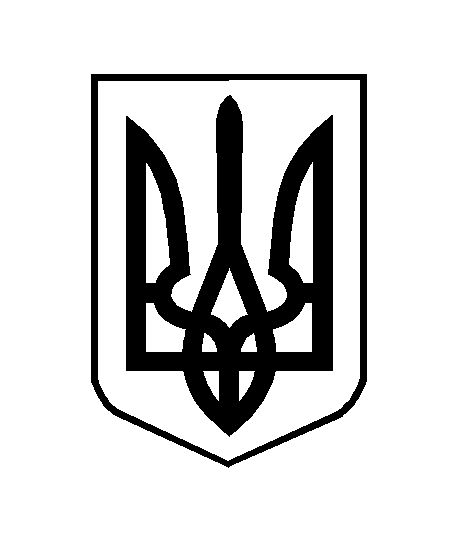 